CHAPTER 14   WORLD WAR IChapter ComprehensionChapter Introduction1. How could friendly alliances between countries unexpectedly help cause war?______________________________________________________________________________________________________________________________________________________________________________________________________________________________________________________________________________War Begins in Europe2. Name three countries from the Allies, and name three countries from the Central Powers.3. Why did some Americans believe the United States should join the war?________________________________________________________________________________________________________________________________________________________________________________________________________________________________________________________________________________________________________________________________________________________________________Proving Loyalty4. What was the goal of the propaganda created by the U.S. government?______________________________________________________________________________________________________________________________________________________________________________________________________________________________________________________________________________5. What was the goal of the Commission of Public Safety?______________________________________________________________________________________________________________________________________________________________________________________________________________________________________________________________________________6. How did the CPS impact these three people or groups? Name at least one impact on each.One County’s Contribution7. Name three ways residents of Norman County contributed to the war effort.______________________________________________________________________________________________________________________________________________________________________________________________________________________________________________________________________________Trenches and Mustard Gas8. What effects did the chemical weapon mustard gas have on soldiers? Name at least two.______________________________________________________________________________________________________________________________________________________________________________________________________________________________________________________________________________The War Ends9. Circle the side that was victorious in World War I.ALLIES 		CENTRAL POWERS10. What did Minnesotans and other Americans think about the war after it was over? Fill in the thought bubble with at least one thought or belief people had about how the world would be different after World War I.ALLIES_________________________________________________________________________________________________________CENTRAL POWERS_________________________________________________________________________________________________________German AmericansMayor Louis FritscheNonpartisan League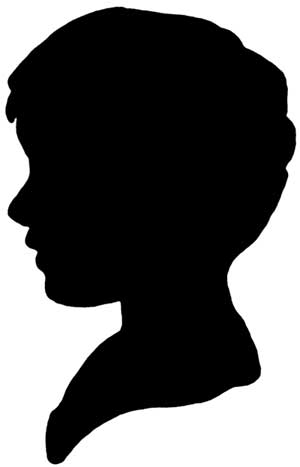 